Introdução à Sociologia da Informação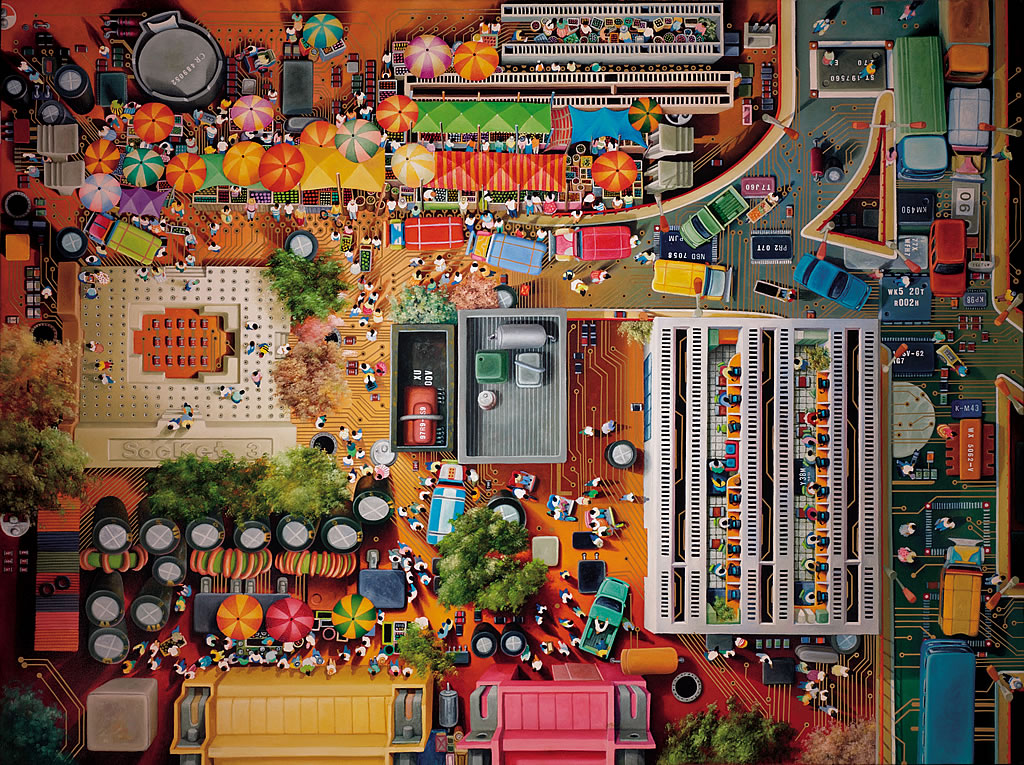 Bem vindos ao espaço moodle da unidade curricular de Introdução à Sociologia da Informação. Esta página destina-se a orientar o aluno no decurso da unidade curricular, fornecendo todos os materiais e recursos necessários para a realização da mesma. Para tal disponibilizam-se o Plano de Actividade Curricular, os fóruns (moderados, não-moderado e de ajuda), os materiais de apoio (cadernos, textos, actividade formativas) e os instrumentos de avaliação contínua (e-folio e p-folio). Boa sorte a tod@s! Notícias Fórum 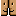 Plano da Unidade Curricular Livro 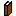 Decisão sobre a Avaliação 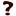 Testes formativos e enunciados de exame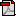 Caderno de Apoio Documento PDF 